Questions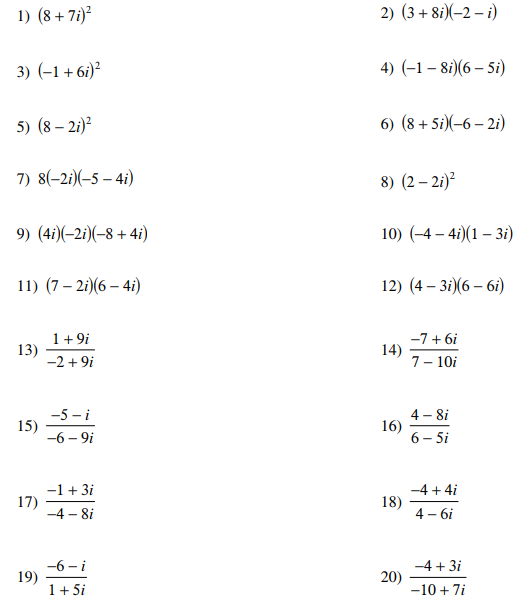 Answers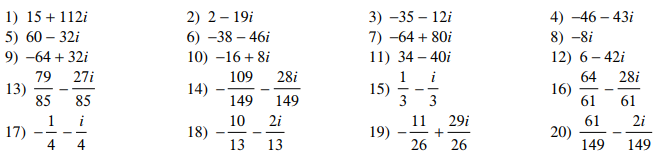 